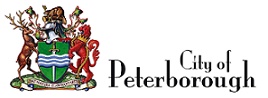 Museum and Archives Advisory Committee MinutesMay 10, 2018Present		Councillor RielDebbie FlielerJodi AokiKaren Carter-EdwardsLinda LumsdenClaude DufresneAnn Sullivan, Vice ChairKen Brown
Regrets		Gayle McIntyre, Chair
Staff			Kendra Sedgwick, Committee Coordinator
			Susan Neale, Museum Director
 			Karen Rennie, Manager of the Arts, Culture and Heritage Division
Call to OrderThe Museum & Archives Advisory Committee meeting was called to order at 5:00 p.m. by Ann Sullivan, Vice Chair, in the Fine Annex, Peterborough Museum & Archives.
Confirmation of MinutesMoved by Claude DufresneThat the minutes of the Museum & Archives Advisory Committee held on March 8, 2018 be approved.Carried
Disclosure of Pecuniary InterestThere were no disclosures of Pecuniary Interest.
Consent Agenda - 5.b.   5.c.Moved by Debbie FlielerThat item 5.b. be approved as part of the Consent Agenda.Carried

Reports and CommunicationsPeterborough Museum & Archives: 5 Year Plan 
Report MAAC18-008Moved by Debbie FlielerThat the Museum & Archives Advisory Committee approve the recommendation outlined in Report MAAC18-008 dated May 10, 2018 of the Museum Director, as follows:That the Peterborough Museum & Archives 5 Year Plan DRAFT 2018-2023, attached as Appendix A, be approved.Carried
Peterborough Museum & Archives: 2018 Community Museums Operating Grant Update
Report MAAC18-009Moved by Karen Carter-EdwardsThat the Museum & Archives Advisory Committee approve the recommendation outlined in Report MAAC18-009 dated May 10, 2018, of the Museum Director, as follows:That the presentation by the Museum Director and Curatorial Assistant, Peterborough Museum & Archives, be received for information.Carried
Peterborough Museum & Archives: Report on Activities
Report MAAC18-010Moved by Claude DufresneThat the Museum & Archives Advisory Committee approve the recommendation outlined in Report MAAC18-010, dated May 10, 2018, of the Museum Director, as follows:That the Museum Director’s report on the upcoming activities of the Peterborough Museum & Archives be received for information.Carried
Other BusinessThere were no items of Other Business.Next Meeting - June 14, 2018The Chair indicated that the next meeting is scheduled for June 14, 2018.
AdjournmentMoved by Jodi AokiThat this meeting of the Museum & Archives Advisory Committee adjourn at 5:30 p.m.Carried
Kendra Sedgwick, Committee CoordinatorAnn Sullivan, Vice Chair